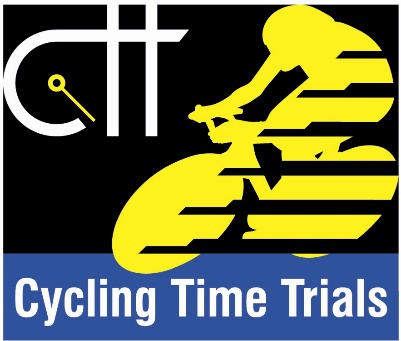 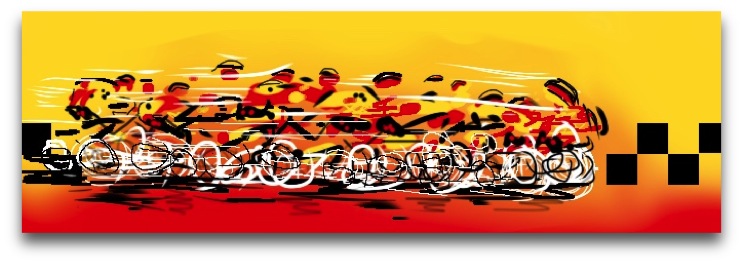 Dumfries Cycling ClubLoch Ken Open Time Trial Saturday 19th August 2017Promoted for and on behalf of Cycling Time Trials under their rules & regulationsOrganiser: Cameron Scade, 29 Beck Avenue, Dumfries DG2 7BJracedumfriescc@gmail.com       	Mob: 0797961906Timekeeper: Mr Gordon JohnstonAssistant Timekeeper:  Mrs Helen Acklam Observer: Mr John SturgeonFIRST RIDER OFF AT 09:01. List of competitors is below. Race HQ (Sign on/out) and changing/shower/parking facilities: Stewartry Rugby Club, Hobdell Pavilion Greenlaw, Castle Douglas DG7 2LH, DG7 2LH HQ will be open from 07:30. Refreshments will be available after the event. A copy of the CTT Risk Assessment will be displayed at the event HQ.Course details: The start point is around half a mile north along the A713 from HQ so plan to give yourself enough time to reach the start on time without having to wait for too long. Course: WS25/01 - one Lap of Loch Ken (24.82 miles)Start at Townhead of Greenlaw on A713 at point just before junction left to B795. Follow A713 through villages of Crossmichael and Parton and on to Ken Bridge. Left turn at Ken Bridge Hotel to join A712Bear left in New Galloway to join A762. Proceed through New Galloway and Mossdale towards Lauriston. Left turn in Lauriston to join B795 and proceed to finish at Townhead of Greenlaw. *Care should be taken in and around the villages the course passes through, particularly Crossmichael and New Galloway, where there may be an increased likelihood of parked vehicles and pedestrians. Extra care must also be taken on the descent after New Galloway and the descent down to Glenlochar as you approach the finish. Great care must be taken at the finish which is close to the junction onto the A713. Riders will rejoin the A713 to return to HQ.* Set in one of the most picturesque areas of Dumfries and Galloway, the Loch Ken course (WS25/01) is a circular, anti-clockwise course, hugging the shores of the Loch with light traffic and some very fast sections. While by no means a hilly course, there is 1000ft of climbing spread across its length. The two main climbs are in New Galloway at approximately half distance and after the Lauriston turn at about mile 21. Gradients stay under 4% and peak around 6% on a few short sections.     Total elevation for the course is approx. 1076ft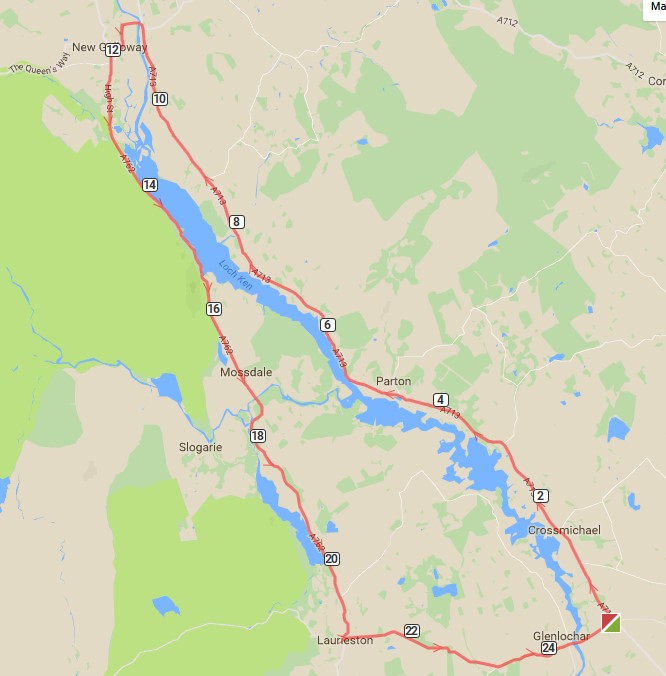 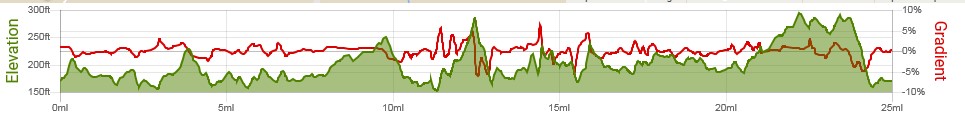 Course profile and gradient	  Start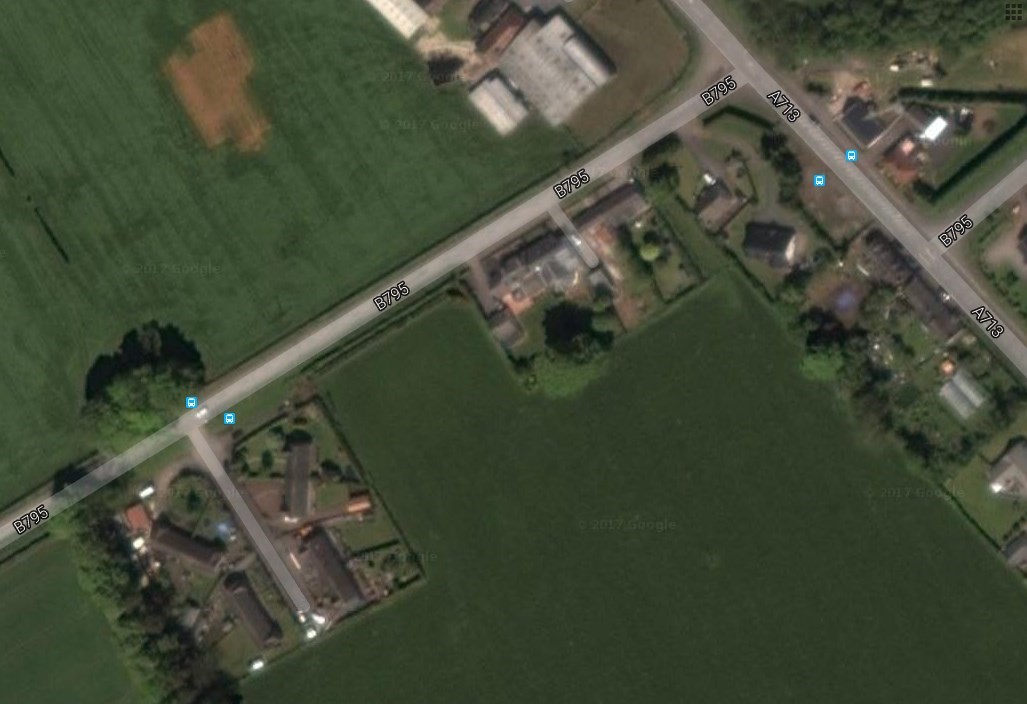                  FinishStart and finish area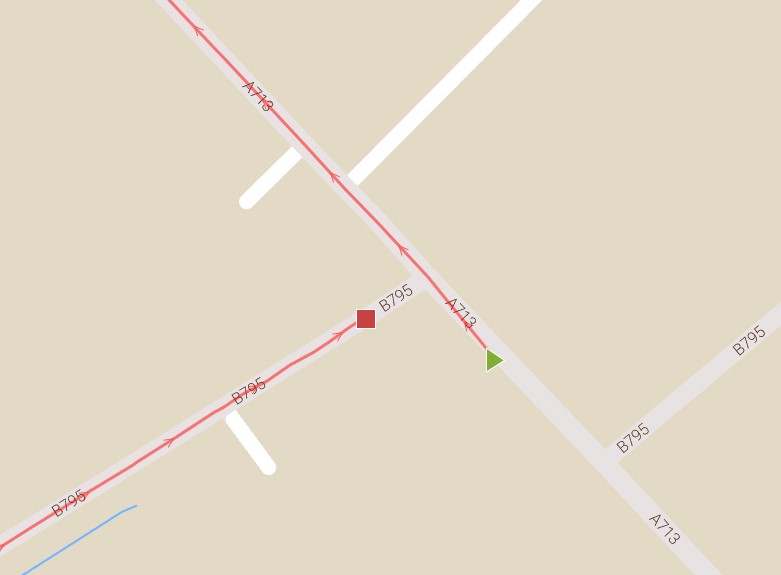 Start and finish area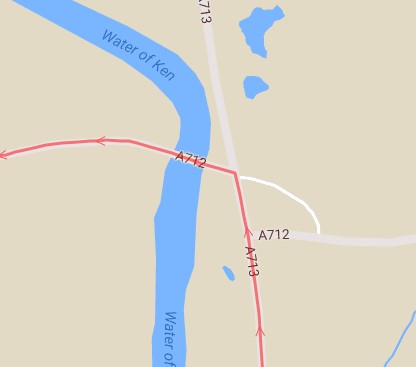                                      Left turn at Ken Bridge for New Galloway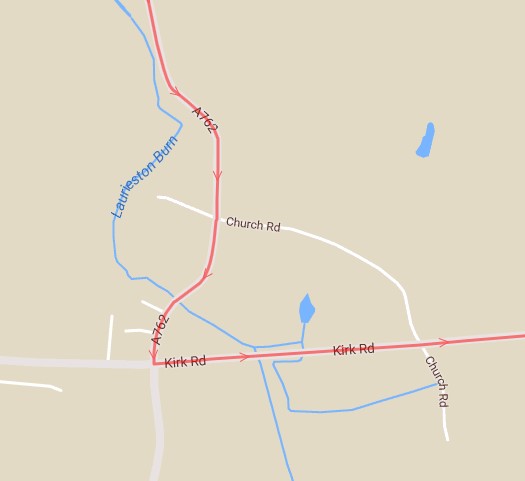                                    Left turn at Lauriston towards finishCars are parked at owners’ risk.   Vehicles of competitors / officials / marshals / helpers to be parked safely and without hindrance to other road users. Ample parking is available at Stewartry Rugby Club. Please do not park in the vicinity of the start/finish area. Take extra care on descents and at junctions. Particular caution must be taken at the finish area where riders meet a T Junction with the A713 soon after finishing. Please note that all competitors are required to sign the signing out sheet in person when returning their number. Failure to do will result in the competitor being recorded as DNF.  Competitors prior to starting are not permitted to ride past the finish timekeeper during the duration of the event. Warming up on the course is not permitted during the duration of the event.Any competitor making a ‘U’ turn in the vicinity of the start or finish will be disqualified from the event. Riders must keep to the left-hand side of the road except when overtaking. Riders must NOT ride with their heads down.  Riders must not take pace from faster riders passing (drafting). It is the responsibility of the rider who has been passed to drop back.  Failure to comply with the above may lead to disqualification.  In addition to the above Riders must give their number at the finish. Please position your body number centrally below the waist to ensure it is visible from the rear whilst in normal riding positionHELMETS: All competitors under the age of 18 and/or Juniors must wear a HELMET of HARD/SOFT SHELL construction that conforms to a recognised Standard (See regulation 15). Cycling Time Trials strongly recommends ALL competitors wear such a helmet. Cycling Time Trials recommends that a working rear light, either constant or flashing, is fitted to the machine in a position clearly visible to following road users and is active while the machine is in use.  AWARDS (provisional) One rider, one prize:  Overall:		1st £15		2nd £10	3rd £8 Vets 60+	1st £15		2nd £10	3rd £8Vets 50 – 59	1st £15		2nd £10	3rd £8Vets 40 – 49	1st £15		2nd £10	3rd £8Women		1st £15                2nd £10	3rd £8Junior                  1st £10Start sheet follows…Dumfries CC Loch Ken Open TT – 19 August 2017Start NumberStart TimeRiderClubGenderCategory109:01:00Emma WestmancottDumfries CCFemaleSenior209:02:00Hannah DinesStorey RacingFemaleSenior309:03:00Brian MorrellDumfries CCMaleVet409:04:00William RamsayLoudoun Road ClubMaleVet509:05:00Lewis MartinClassic Racing TeamMaleJunior609:06:00Dan KendallRock to Roll CCMaleSenior709:07:00Thomas Gooding-HillAyr Roads CCMaleVet809:08:00Deirdre O'ReillyGlasgow WheelersFemaleVet909:09:00David RobinsonLoudoun Road ClubMaleVet1009:10:00Mark SkillingCarrick CCMaleVet1109:11:00Joe HandsVelo Club VitesseMaleSenior1209:12:00Stewart McGregorFechan flyersMaleVet1309:13:00Ewen MacRuryKnutsford Tri ClubMale1409:14:00Donald McCalleyDumfries CCMaleVet1509:15:00Ewen MacGillivrayRT 23MaleSenior1609:16:00Calum MacDonaldAyr Roads CCMaleSenior1709:17:00Jamie LittleClassic Racing TeamMaleSenior1809:18:00Robert ClementsLaw WheelersMaleVet1909:19:00Margaret McPhillipsStockport Clarion CCFemaleVet2009:20:00Morgan AndersonPro Vision Cycle ClothingMaleEspoir2109:21:00Neil WithingtonBeacon WheelersMaleSenior2209:22:00Pamela CraigRT 23FemaleSenior2309:23:00David KeenanDumfries CCMaleSenior2409:24:00Owen RossCarrick CCMaleSenior2509:25:00Chris StewartDooley’s RTMaleVet2609:26:00Jim SutherlandLoudoun Road ClubMaleVet2709:27:00Joe McFadyenDundee Wheelers CCMaleVet2809:28:00Stephen MakinFalkirk B CMaleVet2909:29:00Jason McCullochLoudoun Road ClubMaleEspoir3009:30:00Eddie AddisRT 23MaleSenior3109:31:00Ian SimGTRMaleSenior3209:32:00Stuart GarnerDumfries CCMaleSenior3309:33:00Scott-Alexander McKendrickFullarton WheelersMaleVet3409:34:00Les StephensonBorder City Whs CCMaleVet3509:35:00Mark McPhillipsStockport Clarion CCMaleVet3609:36:00Derek SkinnerFullarton WheelersMaleVet3709:37:00Alan Fraser RobinsonVelo Club CumbriaMaleVet3809:38:00Garry CollinsDumfries CCMaleVet4009:40:00Gavin ShirleyDooley’s RTMaleSenior4109:41:00Sean QuinnLaw WheelersMaleVet4209:42:00Stevie WattersFullarton WheelersMaleVet4309:43:00Glenn MarlandDumfries CCMaleVet4409:44:00Ally HumeLoudoun Road ClubMaleSenior4509:45:00Michael RobbCarrick CCMaleSenior4609:46:00Paul RobinsonLoudoun Road ClubMaleVet4709:47:00Willie StephenVelo Club VitesseMaleVet4809:48:00David JordanDumfries CCMaleVet5009:50:00Kenneth ArmstrongCarrick CCMaleSenior5109:51:00Stephen SpellacyDumfries CCMaleVet5209:52:00David FultonCarrick CCMaleVet5309:53:00Colin SinclairRoyal Albert CCMaleVet5409:54:00Craig KirkpatrickDumfries CCMaleSenior5509:55:00John DunlopLoudoun Road ClubMaleSenior5609:56:00Alastair McGibbonAyr Roads CCMaleSenior5709:57:00Andrew McKinlayVelo Club VitesseMaleVet5809:58:00Darren CarruthersGlasgow Green CCMaleSenior5909:59:00Esther HamillDumfries CCFemaleVet6010:00:00Douglas WatsonIcarus RacingMaleVet6110:01:00Mark WartersAyr Roads CCMaleVet6210:02:00Michael AllenFullarton WheelersMaleVet6310:03:00Ross StrachanLoudoun Road ClubMaleVet6410:04:00Kevin JamiesonDumfries CCMaleVet6510:05:00Gordon MurdochIcarus RacingMaleVet6610:06:00Brian MacRuryCongleton CCMaleVet6710:07:00Alex McAllisterAyr Roads CCMaleVet6810:08:00Mike FergusonJohnstone WheelersMaleVet6910:09:00Lindsay FosterHitchin Nomads CCMaleVet7010:10:00Chris SmartGTRMaleSenior